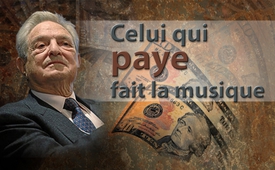 Celui qui paye fait la musique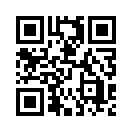 Le milliardaire américain George Soros a joué un rôle important comme sponsor et architecte de buts politiques lors d’à peu près tous les coups d’Etats de ces vingt-cinq dernières années.Le milliardaire américain George Soros a joué un rôle important comme sponsor et architecte de buts politiques lors d’à peu près tous les coups d’Etats de ces vingt-cinq dernières années.
C’est un groupe de hackers, du nom de DCLeaks, qui a déniché et publié des centaines de documents lui appartenant.
Ces fichiers permettent de recueillir des informations profondes sur d’autres stratégies et activités de sa fondation, qui servent au noyautage de gouvernements, à leur politique d’asile et à la dissolution de toutes les normes et valeurs sociales – par exemple au travers de la promotion intentionnelle de groupes de lesbiennes, gays, bisexuels, transsexuels et intersexuels ; en abrégé : groupes LGBTI. 
Le fait que les médias principaux évitent ce sujet, doit être considéré comme un indice pertinent de l’étendue réelle de l’influence cachée de Soros.

Cela nous amène à une citation de Joseph Pulitzer : « Il n’est pas un crime, pas une combine, pas un mauvais tour, pas une fraude, pas un vice, qui ne vive du secret. »de ol. / abu.Sources:http://news-forfriends.de/was-soros-mit-unserem-geld-finanzierung-rom-gender-invasion-details-nur-ius/

https://deutsch.rt.com/international/40000-soros-hack-tausende-dateien-open/

hwww.pi-news.net/2017/11/die-lakaien-von-george-soros-im-eu-parlament/

www.epochtimes.de/politik/welt/george-soros-leaks-fluechtlingskrise-ist-europas-neue-normalitaetasylkrise-bietet-soros-stiftung-neue-moeglichkeiten-a1923077.htmlCela pourrait aussi vous intéresser:#GeorgeSoros-fr - www.kla.tv/GeorgeSoros-frKla.TV – Des nouvelles alternatives... libres – indépendantes – non censurées...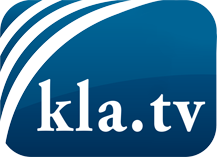 ce que les médias ne devraient pas dissimuler...peu entendu, du peuple pour le peuple...des informations régulières sur www.kla.tv/frÇa vaut la peine de rester avec nous! Vous pouvez vous abonner gratuitement à notre newsletter: www.kla.tv/abo-frAvis de sécurité:Les contre voix sont malheureusement de plus en plus censurées et réprimées. Tant que nous ne nous orientons pas en fonction des intérêts et des idéologies de la système presse, nous devons toujours nous attendre à ce que des prétextes soient recherchés pour bloquer ou supprimer Kla.TV.Alors mettez-vous dès aujourd’hui en réseau en dehors d’internet!
Cliquez ici: www.kla.tv/vernetzung&lang=frLicence:    Licence Creative Commons avec attribution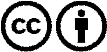 Il est permis de diffuser et d’utiliser notre matériel avec l’attribution! Toutefois, le matériel ne peut pas être utilisé hors contexte.
Cependant pour les institutions financées avec la redevance audio-visuelle, ceci n’est autorisé qu’avec notre accord. Des infractions peuvent entraîner des poursuites.